     المدرسة الإعدادية طينة                           فرض مراقبة عـــدد 2                          القسم : 9 أساسي 4 & 6    الاثنين : 21 – 11 – 2022                        رياضـــيّـــات                          مدة الإنجاز:  45 دقالــتـــمــريـــن الأوّل:    نعتبر العددين  و  التاليين :              و    بين أن :         وأن :      .بين أن    و    مقلوبان .بين أن :       وأن :      .جــد القيمة العددية لكل من الأعداد التالية :         و                    و          .الــتـــمــريـــن الـــثــــــــانــي :                  عـــــــــدد حــقــيقي.نعتبر العبارتين التاليتين :                   احــســب   إذا كان :    .  أ  - فكك العبارة   إلى جذاء عوامل .ب  - استنتج  أن :    .جد المجموعة   للأعداد الحقيقية  حيث :   .الــتـــمــريـــن الـــثــــــــالــــــــــث:           مــثــلــث حيث :    و    و  .      نقطة من   حيث:  . لتكن  مسقط على   وفقا لمنحى   . أ  -  بين أن :     .                                                                       ب -  استنتج كلا من البعدين   و   .لتكن  منتصف  . و  منتصف   .  جـــد البعد  .  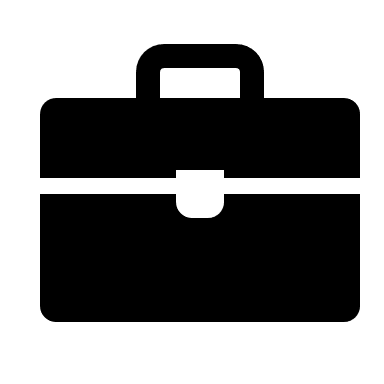  الأستاذ: ســـامي الزواري                                                                        الاسم واللقب :............................................................................................9 أساسي................ 